แผนการจัดการเรียนรู้ที่ ๑หน่วยการเรียนรู้ที่ ๒ บทเสภาสามัคคีเสวก		 	      เรื่อง บทเสภาสามัคคีเสวก ตอนวิศวกรรมา วิชา ภาษาไทย			รหัสวิชา  ท 21102		        กลุ่มสาระการเรียนรู้  ภาษาไทยชั้น มัธยมศึกษาปีที่ ๒   		ภาคเรียนที่ ๒ ปีการศึกษา ๒๕๖๒    	                เวลา  ๑๐๐ นาทีผู้สอน  อาจารย์จารุวัลย์ พิมผนวชมาตรฐานการเรียนรู้ 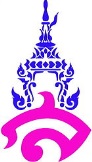 มาตรฐาน ท ๑.๑	 ใช้กระบวนการอ่านสร้างความรู้และความคิด เพื่อนำไปใช้ตัดสินใจ แก้ปัญหาใน        การดำเนินชีวิตและมีนิสัยรักการอ่านมาตรฐาน ท ๕.๑  เข้าใจและแสดงความคิดเห็น วิจารณ์วรรณคดีและวรรณกรรมไทยอย่างมีคุณค่าและนำมาประยุกต์ใช้ในชีวิตจริง	ตัวชี้วัดท ๑.๑ ม.๒/๒ จับใจความสำคัญ สรุปความ และอธิบายรายละเอียดจากเรื่องที่อ่านท ๕.๑ ม.๒/๑ สรุปเนื้อหาวรรณคดีและวรรณกรรมที่อ่านในระดับยากขึ้นจุดประสงค์การเรียนรู้๑. นักเรียนสามารถอธิบายความเป็นมา ประวัติผู้แต่ง และลักษณะคำประพันธ์ของเรื่องบทเสภาสามัคคีเสวกได้๒. นักเรียนสามารถตีความ และแปลความจากบทประพันธ์ได้๓. นักเรียนสามารถสรุปเนื้อหาจากเรื่องบทเสภาสามัคคีเสวกได้สาระสำคัญ										บทเสภาสามัคคีเป็นพระราชนิพนธ์ในพระบาทสมเด็จพระมงกุฎเกล้าเจ้าอยู่หัว (ร.๖) แต่งขึ้นเพื่อใช้ในการขับอธิบายเนื้อเรื่องเพื่อประกอบการรำและเพื่อให้พิณพาทย์ได้พักเหนื่อย แตกต่างจากบทเสภาเรื่องอื่น ๆ คือ จะนำเสนอแนวคิดมากกว่าการเล่าเรื่องทั่วไป ประกอบด้วย ๔ ตอน ตอนที่ ๑ กิจการแห่งพระนนที กล่าวถึงพระนนทีที่แปลงกายเป็นโคอุสุภราชเพื่อให้พระอิศวรได้ดำเนินไปประกอบกิจการต่าง ๆ ตอนที่ ๒ กรีนิรมิต กล่าวถึงพระคเณศผู้เป็นเจ้าแห่งศิลปะแขนงต่าง ๆ ตอนที่ ๓ วิศวกรรมา กล่าวถึงความสำคัญของศิลปะ และตอนที่ ๔ สามัคคีเสวก กล่าวถึงความสามัคคีของเหล่าเสวกที่มีต่อพระมหากษัตริย์สาระการเรียนรู้	ความรู้		๑. วรรณคดีเรื่องบทเสภาสามัคคีเสวก		๒. การแปลความจากบทประพันธ์	ทักษะกระบวนการทางภาษาไทย		สามารถใช้ภาษาติดต่อทั้งการรับรู้และถ่ายทอดความรู้สึกนึกคิดอย่างมีประสิทธิภาพและสัมฤทธิ์ผลคุณลักษณะอันพึงประสงค์										มุ่งมั่นในการทำงานสมรรถนะสำคัญ												ความสามารถในการคิดกิจกรรมการเรียนรู้กิจกรรมนำเข้าสู่บทเรียน	๑. นักเรียนชมตัวอย่างภาพยนตร์เรื่อง กำเนิดหนุมาน เนื้อหากล่าวถึงการกวนเกษียรสมุทร จากนั้นตอบคำถามกระตุ้นการเรียนรู้ เช่น การกวนเกษียรสมุทรเกิดของวิเศษกี่อย่าง อะไรบ้าง ตัวของราหูได้ชื่อว่าอะไร  เป็นต้นกิจกรรมพัฒนาผู้เรียน	๒. ครูบรรยายความรู้วรรณคดีเรื่องบทเสภาสามัคคีเสวกในส่วนของเนื้อหาทั่วไป ได้แก่ ประวัติผู้แต่ง ความเป็นมาของเรื่อง เนื้อหาโดยย่อ และลักษณะคำประพันธ์ โดยใช้โปรแกรมนำเสนอข้อมูล 	๓. นักเรียนจดบันทึกความรู้ที่ได้รับจากเรียนเรื่องบทเสภาสามัคคีเสวกลงในสมุด	๔. นักเรียนช่วยกันหาคำศัพท์ยากจากบทประพันธ์บทเสภาสามัคคีเสวกแล้วแปลคำศัพท์ลงในใบงานที่ครูแจก จากนั้นร่วมกันถอดความคำประพันธ์กิจกรรมรวบยอด	๕. นักเรียนและครูร่วมกันสรุปความรู้เรื่องบทเสภาสามัคคีเสวกสื่อการเรียนรู้/แหล่งการเรียนรู้	โปรแกรมนำเสนอข้อมูลเรื่อง บทเสภาสามัคคีเสวก	การวัดและประเมินผลบันทึกหลังสอน	๑. ผลการสอน	๒.  ปัญหาและอุปสรรค	๓.  ข้อเสนอแนะลงชื่อ......................................................ผู้สอน									(อาจารย์จารุวัลย์ พิมผนวช)ความเห็นของหัวหน้ากลุ่มสาระการเรียนรู้วิชาภาษาไทย.............................................................................................................................................................................. ..............................................................................................................................................................................								  ลงชื่อ.................................................................							           	 (อ.ดร.บัวลักษณ์ เพชรงาม)							  หัวหน้ากลุ่มสาระการเรียนรู้วิชาภาษาไทยเป้าหมายหลักฐานเครื่องมือวัดเกณฑ์การประเมินสาระสำคัญ     บทเสภาสามัคคีเป็นพระราชนิพนธ์ในพระบาทสมเด็จพระมงกุฎเกล้าเจ้าอยู่หัว (ร.๖) แต่งขึ้นเพื่อใช้ในการขับอธิบายเนื้อเรื่องเพื่อประกอบการรำและเพื่อให้พิณพาทย์ได้พักเหนื่อย แตกต่างจากบทเสภาเรื่องอื่น ๆ คือ จะนำเสนอแนวคิดมากกว่าการเล่าเรื่องทั่วไป ประกอบด้วย ๔ ตอน ตอนที่ ๑ กิจการแห่งพระนนที กล่าวถึงพระนนทีที่แปลงกายเป็นโคอุสุภราชเพื่อให้พระอิศวรได้ดำเนินไปประกอบกิจการต่าง ๆ ตอนที่ ๒ กรีนิรมิต กล่าวถึงพระคเณศผู้เป็นเจ้าแห่งศิลปะแขนงต่าง ๆ ตอนที่ ๓ วิศวกรรมา กล่าวถึงความสำคัญของศิลปะ และตอนที่ ๔ สามัคคีเสวก กล่าวถึงความสามัคคีของเหล่าเสวกที่มีต่อพระมหากษัตริย์ใบงานเรื่อง บทเสภาสามัคคีเสวกแบบตรวจใบงานการแปลบท บทเสภาสามัคคีเสวกร้อยละ ๖๐ ผ่านเกณฑ์ตัวชี้วัดท ๑.๑ ม.๒/๒ จับใจความสำคัญ สรุปความ และอธิบายรายละเอียดจากเรื่องที่อ่านท ๕.๑ ม.๒/๑ สรุปเนื้อหาวรรณคดีและวรรณกรรมที่อ่านในระดับยากขึ้นใบงานเรื่อง บทเสภาสามัคคีเสวกแบบตรวจใบงานการแปลบทประพันธ์บทเสภาสามัคคีเสวกร้อยละ ๖๐ ผ่านเกณฑ์คุณลักษณะอันพึงประสงค์
มุ่งมั่นในการทำงานใบงานเรื่อง บทเสภาสามัคคีเสวกแบบตรวจใบงานการแปลบทประพันธ์บทเสภาสามัคคีเสวกร้อยละ ๖๐ ผ่านเกณฑ์สมรรถนะ          ความสามารถในการคิดใบงานเรื่อง บทเสภาสามัคคีเสวกแบบตรวจใบงานการแปลบทประพันธ์บทเสภาสามัคคีเสวกร้อยละ ๖๐ ผ่านเกณฑ์